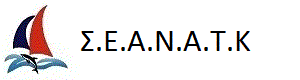 ΜΕΘΑΝΑ 2016 


15/10/2016 - 16/10/2016 RACE RESULTS : 01Class : CLUBNSDate : 15/10/2016Start Time : 10:39:53Distance : 26 Coefficient : 1 Offshore Tr.Number MEDIUMPosSail nr.ClassYachtOwnerClubFinish TimeElapsed T.Corrected T.Obs1GRE1746CLUBNSKOKOROESTERO LIMITEDHORC19:46:4409:06:5100:00:002GRE49150CLUBNSMELODIEIOANNIS LOGOTHETISSEANATK20:49:2610:09:3300:32:463GRE1338CLUBNSALEXANDROSNAFSIKA MCPYYCG18:44:3208:04:3900:34:424GRE1745CLUBNSNAFPARISCHAVATZOPOULOS PANAGIOTISIOP19:28:2808:48:3500:50:225GRE1678CLUBNSDECISIONSIANNIS IOANNISNOTK19:23:4008:43:4701:01:396GRE1441CLUBNSARPYIASTAVROS TZONISNO AMFITHEAS20:41:2910:01:3601:09:067GRE1505CLUBNSALMYRAMANIATEAS VASILEIOSSEANATKDNF7GRE49571CLUBNSANTHIISIOANNIS GKOUVERISSEANATKDNF(c) Cyber Altura Crucero - Version ORC 12.1F2YQ-XZ9JDate : 15/10/2016 22:25:43 